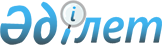 Об изменении границ населенного пункта Теспе Колкентского сельского округа Сайрамского районаСовместное постановление акимата Сайрамского района Туркестанской области от 18 января 2024 года № 2 и решение Сайрамского районного маслихата Туркестанской области от 17 января 2024 года № 10-84/VIII. Зарегистрировано в Департаменте юстиции Туркестанской области 19 января 2024 года № 6452-13
      В соответствии с пунктами 1, 5 статьи 108 Земельного кодекса Республики Казахстан, подпунктом 3) статьи 12 Закона Республики Казахстан "Об административно-территориальном устройстве Республики Казахстан" акимат Сайрамского района ПОСТАНОВЛЯЕТ и Сайрамский районный маслихат РЕШИЛ:
      1. Изменить границы населенного пункта Теспе Колкентского сельского округа Сайрамского района путем включения 132,67 гектара земель сельскохозяйственного назначения Сайрамского района в границы населенного пункта Теспе Колкентского сельского округа, установив границы общей площадью 240,2313 гектаров.
      2. Контроль за исполнением настоящего совместного постановления акимата Сайрамского района и решения Сайрамского районного маслихата возложить на курирующего заместителя акима района.
      3. Настоящее совместное постановление акимата Сайрамского района и решение Сайрамского районного маслихата вводится в действие по истечении десяти календарных дней после дня его первого официального опубликования.
					© 2012. РГП на ПХВ «Институт законодательства и правовой информации Республики Казахстан» Министерства юстиции Республики Казахстан
				
А. Сабитов

      Председатель маслихата

Ш. Халмурадов
